												ORIGINAL					KENYATTA NATIONAL HOSPITAL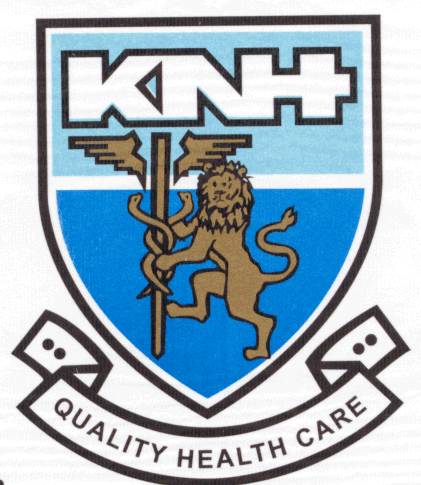 TENDERDOCUMENTFORTHE DISPOSAL OF OBSOLETE AND UNSERVICEABLE MEDICAL ITEMS.TENDER NO:KNH/T/D/03/2022-2023												COPYKENYATTA NATIONAL HOSPITALTENDERDOCUMENTFORTHE DISPOSAL OF OBSOLETE AND UNSERVICEABLE MEDICAL ITEMS TENDERNO:KNH/T/D/03/2022-2023TABLE OF CONTENTSTENDER DOCUMENTS FOR DISPOSALKENYATTA NATIONAL HOSPITAL P.O BOX 20723-00200procurement@knh.0r.ke Invitation to Tender No. KNH/T/D/03/2022-2023Tenderer's Name………......………………………………………………………………….….....................................………………………………………………………………………………INVITATION TO TENDERPROCURINGENTITY:KENYATTA  NATIONAL HOSPITAL, P.O BOX 20723-00200CONTRACT NAME AND DESCRIPTION –DISPOSAL OF OBSOLETE AND UNSERVICEABLE MEDICAL ITEMSThe Kenyatta National Hospital now invites sealed tenders from eligible candidates to Purchase Obsolete and Unserviceable Medical Items.Interested eligible candidates may obtain further information at the address provided below. Items will besold as they are, without any encumbrances.Interested tenderers may inspect the goods to be sold on 23rd January, 2023at 10.30 amat the address given below.A complete set of tender documents may be obtained by interested candidates upon payment of non-refundable fees of Kshs. 1000.00viaMpesa paybill No.626088Tenderers will be required to pay in advance a refundable deposit as indicated in the Appendix to Instructions to tenderers.Completed tenders must be delivered to the address below on or before31/01/2023at 10.00a.mPrices quoted should be net must be in Kenya Shillings and shall remain valid for 150 days from the closing date of the tender.Tenders will be opened immediately after the deadline date and time speciﬁed above or any deadline date and time speciﬁed later.Tenders will be publicly opened in the presence of the Tenderers' designated representatives who choose to attend at the address below.Late Tenders will be rejected.The addresses referred to above are:THE CHIEF EXCUTIVE OFFICERKENYATTA NATIONAL HOSPITAL P.O BOX 20723-00200NAIROBISECTION I -INSTRUCTIONS TO TENDERERSEligible TenderersThis Invitation for Tenders is open to all tenderers eligible as described in the Appendix to instructions to tenderers.Tenderers shall be under a declaration of ineligibility for corrupt or fraudulent practicesThe Procuring Entity's employees, committee members, board members and their Spouses, Child, Parent, Brothers or Sister,Child,Parent,Brother or Sister of a Spouse are not eligible to participate in the tender unless where speciﬁcally allowed under section 131 of the Act.A Kenyan tenderer shall provide evidence of having fulﬁlled his/her tax obligations by producing a valid tax compliance certiﬁcate or tax exemption certiﬁcate issued by the Kenya Revenue Authority.Cost ofTendering The tenderer shall bear all costs associated with the preparation and submission of its tender, and the Procuring Entity, will in no case be responsible or liable for those costs, regardless of the conduct or outcome of the tendering process.The Procuring Entity shall allow the tenderer to review the tender document and the goods to be sold free of charge before tendering.TheTenderDocumentThe tender document comprises the documents listed below and any addenda issued in accordance with clause2.5 of these instructions to tenderers.Invitation to tender,Instructions to tenderers,Schedule of items and prices,Conditions of Tender,Form of tender,Conﬁdential Business Questionnaire Form,Tender  Commitment  Declaration Form.The tenderer is expected to examine all instructions, forms, terms and speciﬁcations in the tender documents. Failure to meet all the requirements of the tender will be at the tenderer's risk and may result in the rejection of its tender.Clariﬁcation of DocumentsA prospective tenderer requiring any clariﬁcation of the tender document may notify the Procuring Entity in writing or by post at the entity's address indicated in the Invitation for tenders. The Procuring Entity will respond in writing to any request for clariﬁcation of the tender documents, which it receives not later than thirty (30) days prior to the deadline for the submission of tenders, prescribed by the Procuring Entity. Written copies of the Procuring entities response (including an explanation of the query but without identifying the source of inquiry) will be sent to all prospective tenderers that have received the tender document.Clariﬁcation of tenders shall be requested by the tenderer to be received by the Procuring Entity not later than 7 days prior to the deadline for submission of tenders.The Procuring Entity shall reply to any clariﬁcations sought by thetenderer within 3 days of receiving the request to enable the tenderer to make timely submission of its tender.Amendment of DocumentsAt any time prior to the deadline for submission of tenders, the Procuring Entity, may for any reasons, whether at its own initiative or in response to a clariﬁcation requested by a  prospective tenderer, modify the tender documents by amendmentAll prospective candidates that have received the tender documents will be notiﬁed of the amendment in writing or by post and will be binding on them.In order to allow prospective tenderers reasonable time in which to take the amendment into account in preparing their tenders, the Procuring Entity, at its discretion, may extend the deadline for the submission of tenders.Tender Prices and CurrenciesThe tenderer shall indicate on the appropriate Price Schedule the unit prices and total tender price of the items it proposes to purchase under the contract.Prices quoted by the tenderer shall be ﬁxed during the tender validity period and not subject to variation on any account. A tender submitted with an adjustable price quotation will be treated as non- responsive and will be rejected.The Price quoted shall be in Kenya Shillings.Tender deposit The tenderer shall put a deposit for every item tendered for in the amount indicated in the schedule of items   and prices, to the Bank account indicated in Section III-Schedule of Items and PricesFailure to put the required deposit for any item tendered for will lead to disqualiﬁcation of the tender for the item.Unsuccessful Tenderer's tender deposit will be discharged or returned as promptly as possible as but not later than Seven (7) days after the expiration of the period of tender validity prescribed by the procuring Entity.The successful Tenderer's tender deposit will be credited to his tender prices o that it forms part of the amount of the tender and the tender will be required to pay the tender price less the deposit security.The tender deposit shall be forfeited:If a tenderer withdraws its tender during the period of tender validity speciﬁed by the Procuring Entity.In the case of a successful tenderer, if the tenderer fails to pay the balance of the tender price.Validity ofTenders8.1	Tenders shall remain valid for 60 days or as speciﬁed in the appendix to instruction to tenderers after date of tender opening prescribed by the Procuring Entity, pursuant to paragraph2.10.Tender valid for a shorter period shall be rejected by the Procuring Entity as non-responsive.In exceptional circumstances, the Procuring Entity may solicit the Tenderer's consent to an extension of the period of validity. There quest and the responses there to shall be made in writing. The tender deposit provided under paragraph 2.7 shall also be suitably extended. A tenderer may refuse the request without forfeiting its tender deposit.Atenderer granting therequest will not be required nor permitted to modify its tender.Viewing of Tender Items9.1 Prospective tenders are advised to view the items to be sold before tendering. This will enable them to arrive at the most reasonable and competitive tenders.Tenders are based on“AS WHERE IT IS AND THE CONDITION IT IS IN” and the conditions of the items are not guaranteed or warranted by the seller.Sealing and Marking of Tenders10.1	The Tenderer shall deliver the Tender in a single, sealed envelope bearing the name and Reference number of the Tender, addressed to the Procuring Entity and a warning not to open before the time and date for tender opening date. Within the single out ere envelope the Tenderer shall place another sealed envelope containing the list of and prices of the items tendered for and addressed as follows.Bear the name and address (including telephone number and email) of the Tenderer;  Bear the name and Reference number of the Tender;Bear the name and address of the Procuring Entity; andAttach a payment slip or certiﬁed banking details from a bank, warranting the deposit payment made for the items tender for.10.2	If all envelopes are not sealed and marked as required, the Procuring Entity will assume no responsibility for the misplacement or premature opening of the Tender,or failure to contact the tenderer in case of advice on the status of the tender or refund of deposit. Tenders that are misplaced or opened prematurely will not be accepted.Deadline for Submission ofTendersTenders must be received by the Procuring Entity at the address speciﬁed not later than31/01/2023 AT 10.00 AM.The Procuring Entity may,at its discretion, extend this deadline for the submission of tenders by amending the tender documents in accordance with paragraph 2.5.in which case all rights and obligations of the Procuring Entity and tenderers previously subject to the deadline will thereafter be  subject to the deadline as extended.Modiﬁcation of tenders The tenderer may modify or withdraw its tender after the tender's submission, provided that written notice of the medications, including substitution or withdrawal of the tenders, is received by the Procuring Entity prior to the deadline prescribed for submission of tenders.12.2 	The Tenderer's modiﬁcation or withdrawal notice shall be prepared, sealed, marked, and dispatched in accordance with the provisions of paragraph 2.9.1. A withdrawal notice may also be sent by fax or email but followed by a signed conﬁrmation copy, post marked not later than the deadline for submission of tenders.No tender may be modiﬁed after the deadline for submission of tendersWithdrawals andtenders13.1	No tender may be withdrawn in the interval between the deadline for submission often tenders and the expiration of the period often dervalidity speciﬁed by the tenderer. Withdrawal of a tender during this interval may result in the tenderer's for feature of its tender deposit, pursuant to paragraph2.7.514	Opening of Tenders14.1	The Procuring Entity will open all tenders in the presence of tenderers' representatives who choose to attend on31/01/2023 AT 10.00AMand in the location speciﬁed in the invitation to tender. The tenderers or representatives who are present shall sign a register evidencing their attendance.14.2	The tenderers' names, tender modiﬁcations or withdrawals, tender prices, and the presence or absence of requisite tender deposit and such other details as the Procuring Entity, at its discretion, may consider appropriate, will be announced at the opening.The Procuring Entity will prepare minutes of the tender opening.Clariﬁcation of tenders15.1	To assist in the examination, evaluation and comparison of tenders the Procuring Entity may, at its discretion, ask the tenderer for a clariﬁcation of its tender. There quest for clariﬁcation and the response shall be in writing, and no change in the prices or substance of the tender shall be sought, offered, or permitted.Any effort by the tenderer to inﬂuence the Procuring Entity in the Procuring Entity's tender evaluation, tender   comparison or contract award decisions may result in the rejection of the tenderers' tender. Evaluation and Comparison ofTenders  16.1	The Procuring Entity will examine the tenders to determine whether they are complete, whether the tenderer has fulﬁlled the eligibility criteria, whether any computation errors have been made, whether required deposits have been furnished, whether documents have been properly signed and whether the tenders are generally in order. After examination a tender that will be determined to be substantially non- responsive, will be rejected by the Procuring Entity.16.2 Provided that the Tender is substantially responsive, the Procuring Entity shall handle errors on the following basis:Any error detected if considered a major deviation that affects the substance of the tender, shall lead to disqualiﬁcation of the tender as non-responsive.Any errors in the submitted tender arising from a miscalculation of unit price, quantity, subtotal and total bid price shall be considered as a major deviation that affects the substance of the tender and shall lead to disqualiﬁcationofthetenderasnon-responsive.andIf there is a discrepancy between words and ﬁgures, the amount in words shall prevail, Unless the amount expressed in words is related to an arithmetic error, in which case the amount in ﬁgures shall prevail.16.3	The Procuring Entity will evaluate and compare the tenders, which have been determined to be substantially responsive.16.4The tender evaluation committee shall evaluate the tender within 30days of the validity period from the date of opening the tender.Preliminary examination to determine Tenderer eligibility:At this stage, the tenderer’s submission will either be responsive or non-responsive.The non-responsive submissions in any of the above mandatory requirements will be eliminated from the entire evaluation process and will not be considered further. Award Criteria 17.1	The Procuring Entity will award the contract to the   successful tenderer(s) whose tender has been determined to be substantially responsive and has been determined to be the highest tendered price, subject to the reserve price.Notiﬁcation of Intention to enter into a Contract/ Notiﬁcation of AwardPrior to the expiration of the period of tender validity, the Procuring Entity will notify the successful tenderer in writing that its tender has been accepted.Simultaneously the other tenderers shall be notiﬁed that their tender shave been unsuccessful.Canvassing/Contacting the Procuring EntityNo tenderer shall contact the Procuring Entity on any matter relating to its tender, from the time of the tender opening to the time the contract is awarded.Any effort by a tenderer to inﬂuence the Procuring Entity in its decisions on tender evaluation, tender comparison, or contract award may result in the rejection of the tenderer's tender.SECTION II - SCHEDULE OF ITEMS AND PRICESDate:…………………………Signature…………………………..Stamp ………………………………..	SECTION III - CONDITIONS OF TENDERA tenderer may tender for each item or each lot and may tender for as many items or lots she/she wishes.A tenderer will pay a deposit in advance before the closing date of the tender   for each item or lot tendered for as indicated in the schedule of items and prices.Tenderers who will be awarded contracts will be required to pay for the items after 14 days and not later than 21days. Failure to which the contract award will be cancelled and the deposit forfeited. If there is an administrative review, the review procedures shall be followed.Tenderers who will not be awarded contracts will be refunded the deposits within fourteen (14) days after notiﬁcation of the communication of the contract awards.Tenderers will be required to collect the items they have paid for within fourteen (14) days after making the payment, failure to which storage charges will be charged as indicated in the appendix to Conditions of Tender.The Procuring Entity will retain conﬁdential reserve prices for all the items. Items tendered for below the reserve price will be retained by the Procuring Entity.SECTION IV - STANDARD FORMSNote on Standard FormsThe form of tender, the conﬁdential business questionnaire form and the tender deposit commitment declaration form must be completed by the tenderers and returned with the tender. Failure to complete any of these forms will lead to the disqualiﬁcation of the tenderer.1.	Form of TenderTo:……………………………...............……… [Name and address of Procuring Entity]Gentlemen and/or Ladies:Date:.........................................Tender No.................................Having  examined the tender documents including addenda and having examined the items on sale, we the undersigned, offer to purchase and collect all the items offered to us in conformity with the said tender documents for the sum of…………........……................................................................... [total tender amount in words and ﬁgures] or such other sums as may be ascertained in accordance with the Schedule of Items and Prices attached here with and made part of this Tender.We undertake, if our Tender is accepted, to pay for and collect the items in accordance with the requirements of the tender.We agree to adhere by the tender price for a period of……….days from the date ﬁxed for tender opening of the Instructions to tenderers, and it shall remain binding upon us and may be accepted at any time before the expiration of that period.We understand that you are not bound to accept the highest or any tender that you may receive.SCHEDULE OF ITEMSAND PRICESDate:…………………………Signature………………………….. In the capacity of…………………………….Stamp ………………………………..2. Conﬁdential Business Questionnaire FormYou are requested to give the particulars indicated in Part1and either Part2 (a),2(b)or2(c)which ever applies to your type of business.You are advised that it is a serious offence to give false information on this form.You are requested to give the particulars indicated in Part1ande itherPart2 (a),2(b)or2(c)which ever applies to your type of business.You are advised that it is a serious offence to give false information on this formPart 1 – GeneralBusiness Name……………………........................................................................…………………………………… Location of business Premises……………………………………….....................………Plot No.…… ………………Street/Road……………………Postal Address….……………………..Tel No.……………………………....Nature of business……………………………………….   . Current Trade License No.........................................................Expiring date…………................................................Maximum value of business which you can handle at any one time Kenya                                                                               shillings............................................ (In words)......................................................Name of your Bankers ………………………………… Branch ……….......................………… A/c Number………………………………………….Part 2 (a) – Sole Proprietors or IndividualYour Name in full ………………….............................................…………………………… Age ……………………Nationality ……………………….................................…….. Country of origin ……………………………...............Citizenship details (ID and or Passport Number) ………..............................………………………………… Name……............................................................................................................and signature.....................................Part 2 (b) PartnershipGiven details of partners as follows:Name	                   Nationality	              Citizenship             Details	                         Shares1.  .…………………………………………….................................................................................2.  .…………………………………………….................................................................................3.  .…………………………………………….................................................................................[Name, Designation and Signature of Tenders Representative in the Company]Name ……..............................................................................................................................................Designation...................................................................................................................................Signature and Company stamp or Seal...........................................................................................................................Part 2 (c) - Registered Company (Private or Public)State the nominal and issued capital of company - Nominal Kshs..............................................................................-  Issued Kshs..................................................................................Given details of all directors as follows:Name	               Nationality	              Citizenship Details	                   Shares1.  ………………………………………………………………………........................................2.  ………………………………………………………………………........................................3.  ………………………………………………………………………........................................……………………4.  ………………………………………………………………………........................................……………………5. ………………………………………………………………………........................................…………………… ETC[Name, Designation and Signature of Tenders Representative in the Company]Name …….......................................................................................................................................................................Designation ....................................………………….....................................................................................................Signature and Company stamp or Seal.............................................................................................................................Date ……………………………………………………6. Tender deposit commitment Declaration FormTender No. ................................................................. As indicated in the schedule of items and prices, we do conﬁrm that we have put deposits for the items tendered for as supported by the attached copies of receipts as follows:-Authorizing Official 									(Name)Designation ___________________________	______________________________	 (Signature)	(Date)SELF-DECLARATION FORMSFORM SD1SELF DECLARATION THAT THE PERSON/TENDERER IS NOT DEBARRED IN THE MATTER OF THE PUBLIC PROCUREMENT AND ASSET DISPOSAL ACT 2015.I……………………… of P.O Box …….………………………. being a resident of………………………………….. in the Republic of ……………………………. do hereby make a statement as follows:-THAT I am the Company Secretary/Chief Executive/ManagingDirector/PrincipalOfficer/Directorof…………………………………………… who is a Bidder in respect of Tender No…………………………………………………for………………………………………….for………………………………………anddulyauthorizedandcompetenttomakethisstatement.THAT what is deponed to herein above is true to the best of my knowledge, information and belief.………………………………………	……………………….................	…………. (Title)							(Signature)				(Date)Bidder's Ofﬁcial StampFORM SD2SELF-DECLARATION THAT THE PERSON/TENDERER WILL NOT ENGAGE IN ANY CORRUPT OR FRAUDULENT PRACTICE.I, …………………………………….of P. O. Box ………………………. being a resident of....................................in the Republic of ……….........……….. do hereby make a statement as follows:-THATIamtheChiefExecutive/ManagingDirector/PrincipalOfﬁcer/Directorof…….......................................…….who is a Bidder in respect of Tender No..........................................................for…………………………………...for………...........………and duly authorized and competent to make this statement.THATtheaforesaidBidder,itsservantsand/oragents/subcontractors will not engage in any corrupt or fraudulent practice and has not been requested to pay any inducement to any member of the Board,Management,Staffand/or employees and/oragentsof KENYATTA NATIONAL HOSPITAL which is the procuring entity.THAT the aforesaid Bidder, its servants and/or agents /subcontractors have not offered any inducement to any member of the Board, Management, Staff and/or employees and/or agents ofKENYATTA NATIONAL HOSPITALTHAT the aforesaid Bidder will not engage/has not engaged in any corrosive practice with other bidders’ participating in the subject tenderTHAT what is deponed to herein above is true to the best of my knowledge, information and belief.………………………	……………………….........        ……..................…Title					Signature				DateBidder's Ofﬁcial StampDECLARATION AND COMMITMENT TO THE CODE OF ETHICSI …………………………………..........................on behalf of ………………………………………………………………………….declarethatIhavereadandfullyunderstoodthe contents of the Public Procurement & Asset Disposal Act, 2015, Regulations and the Code of Ethics for persons participatinginPublicProcurementandAssetDisposalActivitiesinKenyaandmyresponsibilitiesundertheCode.IdoherebycommittoabidebytheprovisionsoftheCodeofEthicsforpersonsparticipatinginPublicProcurementand Asset Disposal.Name of Authorized Signatory …………………………………………………………………….. Sign……………..................…………....................................................................…………………………………...Position…………………………................................................................................................………………………Ofﬁce address………………………………………….............Telephone………………………………...... E-mail………………………………………………                                                                                             Name of the Firm/Company……………………………............................................ Date………...................………(Company Seal/ Rubber Stamp where applicable)Witness                                                                                                                                                                  Name………………………….........................................................................................…………………………….Sign……………………………………………......................................… Date……………………………………...LETTER OF NOTIFICATION OFAWARDTo:This is to notify you that your Tender dated………………………………for the purchase of the items and at prices listed on the table below is hereby accepted by…………..............................................….............................................................Please acknowledge receipt of this letter of notiﬁcation by signing the attached copy and returning it to us within 14 days of the issue of the notiﬁcation to signify your acceptance of this award. Your signing the attached copy will constitute a contract between us and yourselves for sale of the said items.On signature of the copy of the letter of notiﬁcation, you are requiredtopaythebalanceofthetenderpricewithin14 days and collect the items.In connection with this award,you may contact the Ofﬁcer(s) whose particulars appear below on the subject matter of this letter of notiﬁcation of award.OFFEREDITEMSANDPRICESAuthorized   Signature:.................................................................................Name and Title of Signatory:.....................................................................................Name of Procuring Entity...........................................................................COPY OF THE LETTER OF NOTIFICATION OF AWARDTo: This is tonotify you that yourTender dated…………………………for the purchase of the items and at prices listed on the table below is hereby accepted by…………...................................................……Please acknowledge receipt of this letter of notiﬁcation by signing the attached copy and returning it to us within 14 days of the issue of the notiﬁcation to signify your acceptance of this award. Your signing the attached copy will constitute a contract between us and yourselves for sale of the said items.On signature of the copy of the letter of notiﬁcation, you are required to pay the balance of the tender price within14 days and collect the items.Inconnection with this award,you may contact the Ofﬁcer(s)whose particulars appear below on the subject matter of this letter of notiﬁcation of award.OFFERED ITEMS AND PRICESAuthorized Signature:......................................................................................................................................Name and Title of Signatory:...........................................................................................................................Name of Procuring Entity:................................................................................................................................Ofﬁcer(s) to be contactedNameofOfﬁcer	 PostalAddress	 TelephoneNumber	 emailAddress	 Physical Address (City, Street, Building, Floor number and roomnumber)SIGNED BY THE PURCHASERI/we, the undersigned accept the award and will execute the sale of the items as per conditions of the award. We understand that the award will remain cancelled and no deposits will be refunded if we do not:Returnthislettersignedwithin14days;orPay the balance of the tender amount within fourteen(14)days after notiﬁcation of the award.We further understand that if we do not collect the items we have paid for within fourteen (14) days after making the payment, you charge storage charges at rates to be determined by yourselves.Name of PurchaserAuthorizedSignature:	Date…………………Name and Title of SignatoryREQUEST FOR REVIEWFORM FOR REVIEW (r.203 (1))PUBLIC PROCUREMENT ADMINISTRATIVE REVIEW BOARDAPPLICATION NO…………….OF……….….20……...BETWEEN…………………………...……………………………….APPLICANTAND…………………………………RESPONDENT (Procuring Entity)Request for review of the decision of the…………… (Name of the Procuring Entity of ……………dated the…day of ………….20……….in the matter of Tender No………..…of …………..20….. for ......... (Tender description).REQUEST FOR REVIEW I/We……………………………,the above named Applicant(s), of address: Physical address…………….P. O. Box  No…………. Tel. No……..Email ……………, hereby request the Public Procurement Administrative Review Board to review the whole/part of the above mentioned decision on the following grounds , namely:1. 2. By this memorandum, the Applicant requests the Board for an order/orders that: 1. 2. SIGNED ……………….(Applicant) Dated on…………….day of ……………/…20……___________________________________________________________________________FOR OFFICIAL USE ONLY Lodged with the Secretary Public Procurement Administrative Review Board on…………day of ………....20….………SIGNED Board Secretary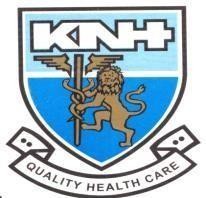                    KENYATTA NATIONAL HOSPITAL SITE VISIT/SURVEY CERTIFICATETENDERNO:KNH/T/D/03/2022-2023; DISPOSAL OF OBSOLETE AND UNSERVICEABLE MEDICAL ITEMS  Bidders Name………………………………………………………………………………..Address:…………………………………………………………………………………………….This is to confirm the above noted bidder visited KNH site on 23rd January, 2022 at 10.30Am.Bidder’s RepresentativeName…………………………………Sign…………………………date………………KNH Representative:Name………………………………………………..Sign………………………..Date………………….This is to confirm the above noted bidder visited KNH site on ……………………………………………………………………………….ResponsiveNo. RequirementsResponsive or Non ResponsiveMR 1Submit two tender tender documents labeled original and copy securely bound.MR 2All pages of Tender documents Must be Sequentially Serialized by the tenderer  Numerically.i.e 1,2,3….MR 3Must Submit a copy of the Certificate of incorporation or Registration Certificate or Copy of IDMR 4Must Submit a copy of Valid Tax Compliance certificate or tax exemption certificate.MR 5Must submit dully filled Tender  form, signed and stampedMR 6Must submit dully filled Declaration and Commitment form to the code of ethics, signed and stampedMR8Must submit dully filled Self declaration forms SD1& SD2MR9Must duly fill, stamp and signed Confidential Business Questionnaire Form.MR 10Must attach dully filled Tender Deposit commitment Declaration Form and proof of the payment receipt.MR 11Must attach dully filled Site Visit/ Survey Certificate all signed the same day as prescribed in the tender document and as per the hospital register of attendanceItem No.Description of ItemUnit of IssueReserve  price(Ksh)Required Deposit(Ksh)Bidders quoted price Total cost 1Disposal of Obsolete and Unserviceable Medical Items  Lot 342,700.0034,270.00Item No.Description of ItemUnit of IssueReserve  price(Ksh)Required Deposit(Ksh)Bidders quoted price Total cost 1Disposal of Obsolete and Unserviceable Medical Items  Lot 342,700.0034,270.00ITEM No. or Lot No.Item DescriptionDeposit(Kshs.)Receipt No. and Date1234512456Item No.Description of ItemTotal QuantityUnit priceOffered Price1234TOTAL PRICE OF ALL ITEMSTOTAL PRICE OF ALL ITEMSTOTAL PRICE OF ALL ITEMSTOTAL PRICE OF ALL ITEMSxxxxx12456Item No.Description of ItemTotal QuantityUnit priceOffered Price1234TOTAL PRICE OF ALL ITEMSTOTAL PRICE OF ALL ITEMSTOTAL PRICE OF ALL ITEMSTOTAL PRICE OF ALL ITEMSxxxxx